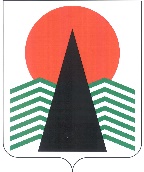 АДМИНИСТРАЦИЯ  НЕФТЕЮГАНСКОГО РАЙОНАПОСТАНОВЛениег.НефтеюганскО внесении изменений в постановление администрации Нефтеюганского районаот 20.03.2019 № 617-па «О Координационном совете по реализации демографической и семейной политики, социальной политики в отношении 
граждан старшего поколения и ветеранов, мер, направленных на снижение смертности населения Нефтеюганского района»В связи с организационно-кадровыми изменениями в администрации Нефтеюганского района п о с т а н о в л я ю:Внести в постановление администрации Нефтеюганского района 
от 20.03.2019 № 617-па «О Координационном совете по реализации демографической и семейной политики, социальной политики в отношении граждан старшего поколения и ветеранов, мер, направленных на снижение смертности населения Нефтеюганского района» следующие изменения:Пункт 5.4 приложения № 1 к постановлению изложить в следующей редакции:	«5.4. Отдел социально-трудовых отношений администрации Нефтеюганского района является уполномоченным органом по организационно-техническому обеспечению деятельности Координационного совета.».Приложение № 2 к постановлению изложить в редакции согласно приложению к настоящему постановлению.Настоящее постановление подлежит опубликованию в газете «Югорское обозрение» и размещению на официальном сайте органов местного самоуправления Нефтеюганского района.Контроль за выполнением постановления возложить на заместителя главы Нефтеюганского района Михалева В.Г.Глава района							А.А.БочкоПриложениек постановлению администрацииНефтеюганского районаот 10.02.2023 № 152-па«Приложение № 2 
к постановлению администрации Нефтеюганского района 
от 20.03.2019 № 617-паСОСТАВКоординационного совета по реализации демографическойи семейной политики, социальной политики в отношении граждан 
старшего поколения и ветеранов, мер, направленных 
на снижение смертности населения Нефтеюганского районаПредседатель Координационного совета – заместитель главы Нефтеюганского районазаместитель председателя Координационного совета – начальник отдела социально-трудовых отношений администрации Нефтеюганского районасекретарь Координационного совета – главный специалист отдела социально-трудовых отношений администрации Нефтеюганского района.Члены Координационного совета:директор департамента образования Нефтеюганского районапредседатель комитета градостроительства и землепользования администрации Нефтеюганского района (по согласованию)председатель комитета по экономической политике и предпринимательству администрации Нефтеюганского районаначальник управления по связям с общественностью администрации Нефтеюганского районаначальник отдела по делам несовершеннолетних, защите их прав администрации Нефтеюганского районаначальник отдела записи актов гражданского состояния администрации Нефтеюганского районапредседатель комитета по культуре департамента культуры и спорта Нефтеюганского районапредседатель комитета по физической культуре и спорту департамента культуры и спорта Нефтеюганского районазаместитель директора бюджетного учреждения «Центр культуры Нефтеюганского района» начальник управления социальной защиты населения, опеки и попечительства по городу Нефтеюганску и Нефтеюганскому району (по согласованию)главный врач бюджетного учреждения Ханты-Мансийского автономного округа – Югры «Нефтеюганская районная больница» (по согласованию)начальник отдела фонда пенсионного и социального страхования Российской Федерации по Ханты-Мансийскому автономному округу – Югре (по согласованию)директор казенного учреждения Ханты-Мансийского автономного                          округа – Югры «Нефтеюганский центр занятости населения» (по согласованию)заместитель начальника отдела государственной статистики 
в г.Ханты-Мансийске (по согласованию)заместитель начальника полиции по охране общественного порядка отдела Министерства внутренних дел России по Нефтеюганскому району (по согласованию)представитель Общественной палаты Ханты-Мансийского автономного округа – Югрыпредставитель Общественного совета Нефтеюганского района 
(по согласованию).													   ».10.02.2023№ 152-па№ 152-па